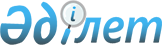 О внесении дополнений и изменений в постановление Правления Агентства Республики Казахстан по регулированию и надзору финансового рынка и финансовых организаций от 25 марта 2006 года № 75 "Об утверждении формы отчета об итогах размещения паев паевого инвестиционного фонда"
					
			Утративший силу
			
			
		
					Постановление Правления Агентства Республики Казахстан по регулированию и надзору финансового рынка и финансовых организаций от 27 марта 2009 года № 52. Зарегистрировано в Министерстве юстиции Республики Казахстан 24 апреля 2009 года N 5644. Утратило силу постановлением Правления Национального Банка Республики Казахстан от 30 мая 2016 года № 130

      Сноска. Утратило силу постановлением Правления Национального Банка РК от 30.05.2016 № 130 (вводится в действие по истечении десяти календарных дней после дня его первого официального опубликования).      В целях совершенствования нормативных правовых актов, регулирующих деятельность инвестиционных фондов, Правление Агентства Республики Казахстан по регулированию и надзору финансового рынка и финансовых организаций (далее - Агентство) ПОСТАНОВЛЯЕТ : 



      1. Внести в постановление Правления Агентства от 25 марта 2006 года № 75 "Об утверждении формы отчета об итогах размещения паев паевого инвестиционного фонда" (зарегистрированное в Реестре государственной регистрации нормативных правовых актов под № 4201), с изменениями и дополнениями, внесенными постановлением Правления Агентства от 11 декабря 2006 года № 287 "О внесении изменений и дополнений в постановление Правления Агентства Республики Казахстан по регулированию и надзору финансового рынка и финансовых организаций от 25 марта 2006 года № 75 "Об утверждении формы отчета об итогах размещения паев паевого инвестиционного фонда" (зарегистрированным в Реестре государственной регистрации нормативных правовых актов под № 4509) следующие дополнения и изменения: 



      в приложении 1 : 



      дополнить пунктом 9-1 следующего содержания: 

      "9-1. Дата утверждения предыдущего (предыдущих) отчета (отчетов) с указанием периода размещения, количества размещенных паев паевого инвестиционного фонда и суммы их оплаты отдельно за каждый предыдущий отчетный период размещения, а также даты принятия к сведению информации о не размещении паев паевого инвестиционного фонда 

_________________________________________________________________"; 



      пункт 10 изложить в следующей редакции: 

      "10. Сведения о размещении паев паевого инвестиционного фонда на дату окончания отчетного периода: 

      1) даты начала и окончания периода размещения паев паевого инвестиционного фонда 

_________________________________________________________________; 

      2) количество паев паевого инвестиционного фонда, размещенных в отчетном периоде 

_________________________________________________________________; 

      3) количество паев паевого инвестиционного фонда, выкупленных в отчетном периоде 

_________________________________________________________________; 

      4) сумма денег, оплаченная за выкуп паев паевого инвестиционного фонда в отчетном периоде 

_________________________________________________________________; 

      5) суммарное количество паев паевого инвестиционного фонда, размещенных на отчетную дату, с учетом ранее размещенных паев (за вычетом выкупленных паев) 

_________________________________________________________________; 

      6) сумма денег, поступившая в оплату паев паевого инвестиционного фонда в отчетном периоде, подтвержденная справкой кастодиана о поступлении денег в оплату паев, размещенных в отчетном периоде 

__________________________________________________________________."; 



      дополнить пунктом 13 следующего содержания: 

      "13. В случае отказа в утверждении отчета об итогах размещения паев управляющая компания повторно представляет в уполномоченный орган доработанный отчет в течение тридцати календарных дней со дня получения отказа. 

      При повторном представлении документов на утверждение отчета об итогах размещения паев паевого инвестиционного фонда исчисление срока рассмотрения начинается заново."; 



      в примечании к приложению 1 слова "три месяца" заменить словами "не более трех месяцев"; 



       приложение 2 дополнить абзацем вторым следующего содержания: 

      "Количество паев паевого инвестиционного фонда, выкупленных в отчетном периоде 

_________________________________________________________________". 



      2. Настоящее постановление вводится в действие по истечении четырнадцати календарных дней со дня его государственной регистрации в Министерстве юстиции Республики Казахстан. 



      3. Департаменту лицензирования (Каскаманова Н.К.): 



      1) совместно с Юридическим департаментом (Сарсенова Н.В.) принять меры к государственной регистрации настоящего постановления в Министерстве юстиции Республики Казахстан; 



      2) в десятидневный срок со дня государственной регистрации настоящего постановления в Министерстве юстиции Республики Казахстан довести его до сведения заинтересованных подразделений Агентства, Объединения юридических лиц "Ассоциация финансистов Казахстана". 



      4. Службе Председателя Агентства (Кенже А.А.) принять меры по опубликованию настоящего постановления в средствах массовой информации Республики Казахстан. 



      5. Контроль за исполнением настоящего постановления возложить на заместителя Председателя Агентства Байсынова М.Б.        Председатель                               Е. Бахмутова 
					© 2012. РГП на ПХВ «Институт законодательства и правовой информации Республики Казахстан» Министерства юстиции Республики Казахстан
				